ГККП «Колледж сервиса и новых технологий» УО акимата ЗКОТема занятия: Решение задач «Тела вращения и их элементы»Наименование модуля /дисциплины: МатематикаПодготовил педагог: Андрусенко Н.А."13" мая 2022 года1. Общие сведенияКурс, группы: 1 курс; группа №182 Тип занятия: урок применения знаний и умений2. Цели, задачи Образовательная: систематизировать и обобщить знания учащихся по теме «Тела вращения» и обеспечить их применение при решении задач;способствовать развитию пространственного воображения и графической грамотности.Развивающая: способствовать формированию умений применять приемы: сравнения, обобщения, выделения главного, переноса знаний в новую ситуацию, анализировать условие задачи, составлять модель решения;Воспитательная: содействовать воспитанию интереса к математике, активности, мобильности, умения общаться.Уровень мыслительных навыков: знание и понимание, применение. 2.1. Перечень профессиональных умений, которыми овладеют обучающиеся в процессе учебного занятияРазвиваются математическая грамотность и самостоятельность, умение анализировать и сравнивать.3. Оснащение занятия      3.1 Учебно-методическое оснащение, справочная литератураСмирнов В.А., Туяков Е.А. Геометрия 11. Учебник для 11 классов естественно-математического направления общеобразовательных школА.В. Погорелов.  Геометрия: Учебник для 10-11 классов общеобразовательных  учреждений:  базовый и профильный уровни. М.: Просвещение, 2010.      3.2 Техническое оснащение, материалыПрезентация4. Ход занятия Запланированные этапы урокаДеятельность, запланированная на урокеРесурсыНачало урокаПриветствие, объявление темы урока, постановка цели, задач и плана проведения урока.Сегодня на уроке мы вновь займемся решением задач на тела вращения, при этом постараемся рассмотреть все три тела: цилиндр, конус и шар.Тема сегодняшнего урока «Решение задач по теме «Тела вращения и их элементы»». Середина урокаРебята, какие тела вращения вам известны?В результате вращения каких планиметрических фигур получаются: шар; конус; цилиндр.Что такое шар?Что такое цилиндр?Что такое конус?Как вы думаете, от каких слов произошли слова цилиндр, конус, шар и сфера? Слово цилиндр произошло от греческого слова, которое означало валик или каток, слово конус в переводе на русский язык означает сосновая шишка, слово шар или сфера произошло от слова «сфайра» и в переводе означает мяч.Когда стали строить здания из камня, пришлось перетаскивать тяжелые каменные глыбы. Для этого применялись катки. И заметили, что перекатка проще, если взять кусок дерева с почти одинаковой толщиной в начале и в конце. Так люди познакомились с одним из важнейших тел – цилиндром.Задача – ситуация. На нашем пути встречаются две птицы-спорщицы: мама и дочка. Мама летит высоко, дочка пониже. Пролетая над нашей улицей, мама видит три больших круга и один маленький, а дочка ей возражает, что ты мама, никакие это не круги вовсе, а прямоугольник, равнобедренный треугольник и трапеция. Кто из них прав? Какие это дома они видят?Ответ. Цилиндр: сверху круг, сбоку прямоугольник, конус: сверху круг с центром, сбоку равнобедренный треугольник, усечённый конус: сверху два концентрических круга большой и маленький, сбоку равнобедренная трапеция.Изобретательская задача. Хозяйка варит варенье и раскладывает в банки разных размеров. Но вот беда – крышек для этих банок нет. Есть мастер, который может сделать одинаковые крышки, но отверстия-то в банках разные. Что за крышку хозяйка должна заказать мастеру, что бы ею можно было закрыть любую банку с вареньем? Подсказка: все крышки можно объединить в одну, такую, что она закроет все банки. Показать наглядно, построить такую крышку, как пирамиду.Ответ. Конус или усечённый конус.1. Образующая конуса равна 13 см, радиус основания – 5 см. Найти высоту конуса.Ответ: Н=.2. Высота цилиндра равна 3 см, радиус основания – 2 см. Найти диагональ осевого сечения.Ответ: d=.3. Образующая конуса равна 6 см. В осевом сечении угол между образующими равен 120°. Найти радиус основания и высоту конуса.Ответ: Н=;     R=. 4.   Требуется покрасить бак цилиндрической формы с диаметром основания 1,5 м и высотой 3 м. Сколько израсходуется краски, если на один квадратный метр расходуется 200 г краски?5. Образующая конуса равна 18 см и наклонена к плоскости основания под углом 600. Найдите площадь осевого сечения, площадь полной поверхности.Решение:1)  AMB, AM = MB = 18 см,  А =    B = 600, значит     М = 600, т.е.         АМB – равносторонний и AB = 18, а АО = R = 9SAMB = a2√3/4 = 81√3 (см2) Sбок = 162 π (см2) Sосн = 81 π  (см2) Sп = 243 π (см2)                                                                                                                  АМО,       О = 900, по т. Пифагора МО = Н = 9√3  (см)    6. Конусообразная палатка высотой 3,5 м и диаметром основания 4 м покрыта парусиной. Сколько квадратных метров парусины пошло на палатку?Решение.Образующая конуса , что  примерно составляет  8,06 м. Тогда площадь боковой поверхности конуса  равна что примерно составляет 5,3 м2. На палатку пошло примерно 25,3 м2 парусины.Ответ:   25,3 м2  7.  Один цилиндр получен вращением в пространстве прямоугольника ABCD вокруг прямой АВ, а другой цилиндр – вращением того же прямоугольника вокруг прямой ВС. 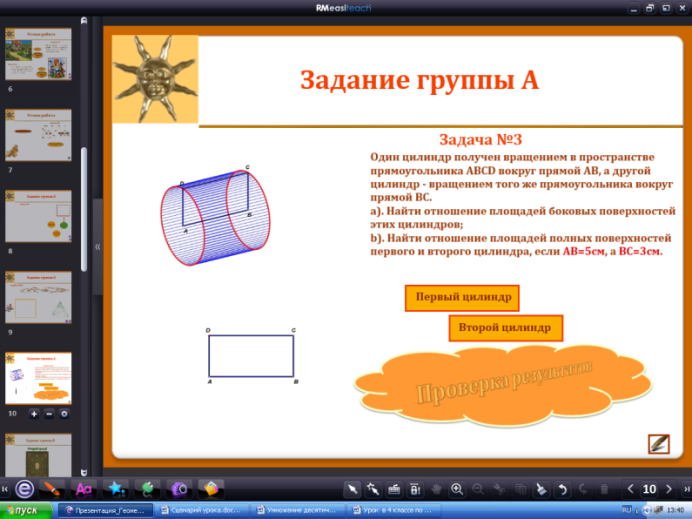 Найти  отношение площадей боковых поверхностей этих цилиндров и отношение площадей полных поверхностей первого и второго цилиндра, если АВ=5 см, а ВС=3 см.Решение.1). Рассмотрим цилиндр, полученный при вращении вокруг прямой АВ. Его высота H = AB = 5 см, радиус основания r = BC = 3 см. Тогда площадь боковой поверхности   ;                   .2). Рассмотрим цилиндр, полученный при вращении вокруг прямой ВС. Его высота H = BС = 3 см, радиус основания r = АB = 5 см. Тогда площадь боковой поверхности   ;                   .3). Итак, найдем отношения площадей:        ,    .Ответ:   1;  . 8. Радиусы двух параллельных сечений сферы равны 9 см и 12 см. Расстояние между секущими плоскостями равно 3 см. Найти площадь сферы.Решение.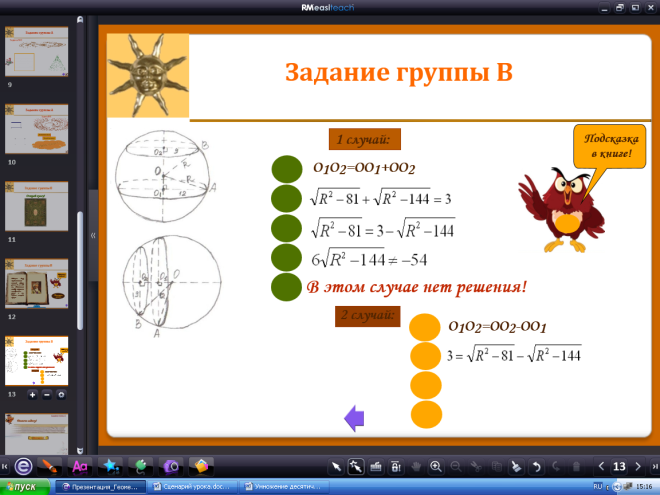 1). Для начала следует отметить, что расстояние между секущими плоскостями для случая, где плоскости расположены по разные стороны от центра сферы, будет  О1О2=ОО1+ОО2. Тогда, считая, что радиус сферы равен R, получим уравнение:  .   Выполним ряд  преобразований:                         , т.е. в уравнении нет корней.Значит, в данном случае задача не имеет решения.2). Осталось рассмотреть случай, где секущие плоскости расположены по одну сторону от центра сферы. В этом случае расстояние между секущими плоскостями будет  О1О2=ОО2 – ОО1.В результате получим уравнение:   ,,,  ,   R=15 см.Тогда площадь сферы  .9. Если шар, куб и цилиндр будут одновременно пущены вниз по наклонной плоскости, что первым очутится внизу, а что последним?(ответ: первым достигнет низа куб, вторым – шар, последним – цилиндр. Шар и цилиндр потратят часть энергии на вращение, что соответственно уменьшит их скорость)Найдите площадь поверхности тела вращения. На доске 2 рисунка.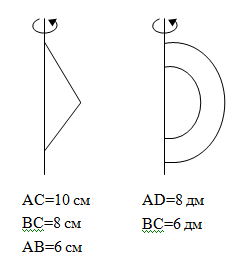 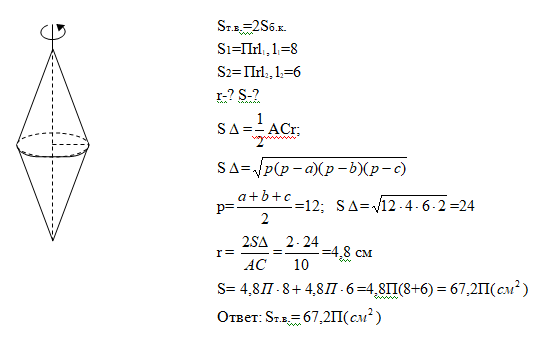 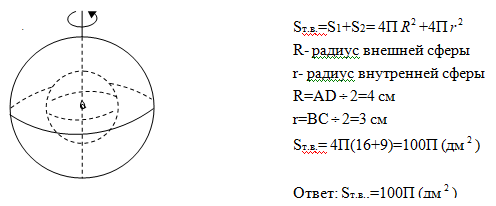 ПрезентацияПрезентацияПрезентацияПрезентацияКонец урокаЗадание.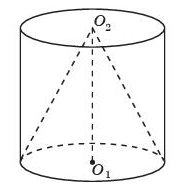 №13.13.  Радиус основания цилиндра равен 1 см, образующая равна 2 см. Найдите площадь боковой поверхности конуса, основанием которого является одно основание цилиндра, а вершиной - центр другого основания этого цилиндра (рис.)Дескриптор: Обучающийся - определяет высоту конуса;- вычисляет образующую конуса; - вычисляет площадь боковой поверхности конуса.№17.19.  ЭКСПО-2017 - Международная специализированная выставка под эгидой Международного бюро выставок, прошедшая в столице Казахстана в 2017 году. Главным объектом выставки стало здание "Нұр Әлем", которое является самым большим сферическим зданием в мире. Его диаметр - 80 метров (рис. 17.5). Найдите площадь поверхности этой сферы (примите ).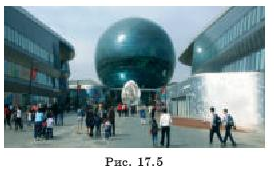 Дескриптор: Обучающийся - вычисляет радиус шара; - вычисляет площадь поверхности сферы.КроссвордПо горизонтали:1. Перпендикуляр, опущенный из вершины конуса на плоскость основания. 2. Плоскость, проходящая через образующую цилиндра перпендикулярно осевому сечению.  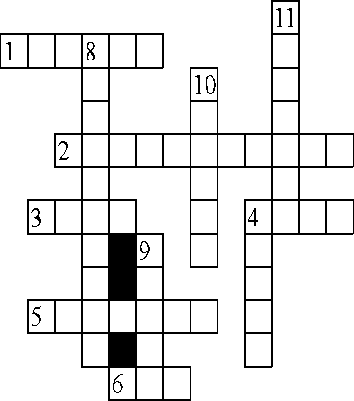  3 и 4. Сечение цилиндра плоскостью, перпендикулярной к оси вращения.  5. Хорда, проходящая через центр шара. 6. Тело, полученное в результате вращения полукруга, вокруг его диаметра.По вертикали:4. Тело, полученное в результате вращения прямоугольного треугольника вокруг его катета.  8. Отрезок, соединяющий вершину конуса с точками окружности основания.  9. Граница (поверхность) шара.  10. Сечение цилиндра плоскостью, проходящей через ось цилиндра.  11. Тело, полученное в результате вращения прямоугольника вокруг его стороны.Дескриптор. Обучающийся - анализирует вопрос;- отвечает на каждый вопрос.Рефлексия.Продолжи фразу1. Я повторил …2. Я узнал …3. Я научился…4. Я могу…Д/з  повт. Гл. IIIГеометрия 11. Учебник